Планируемые результаты освоения учебного предмета, учебного курса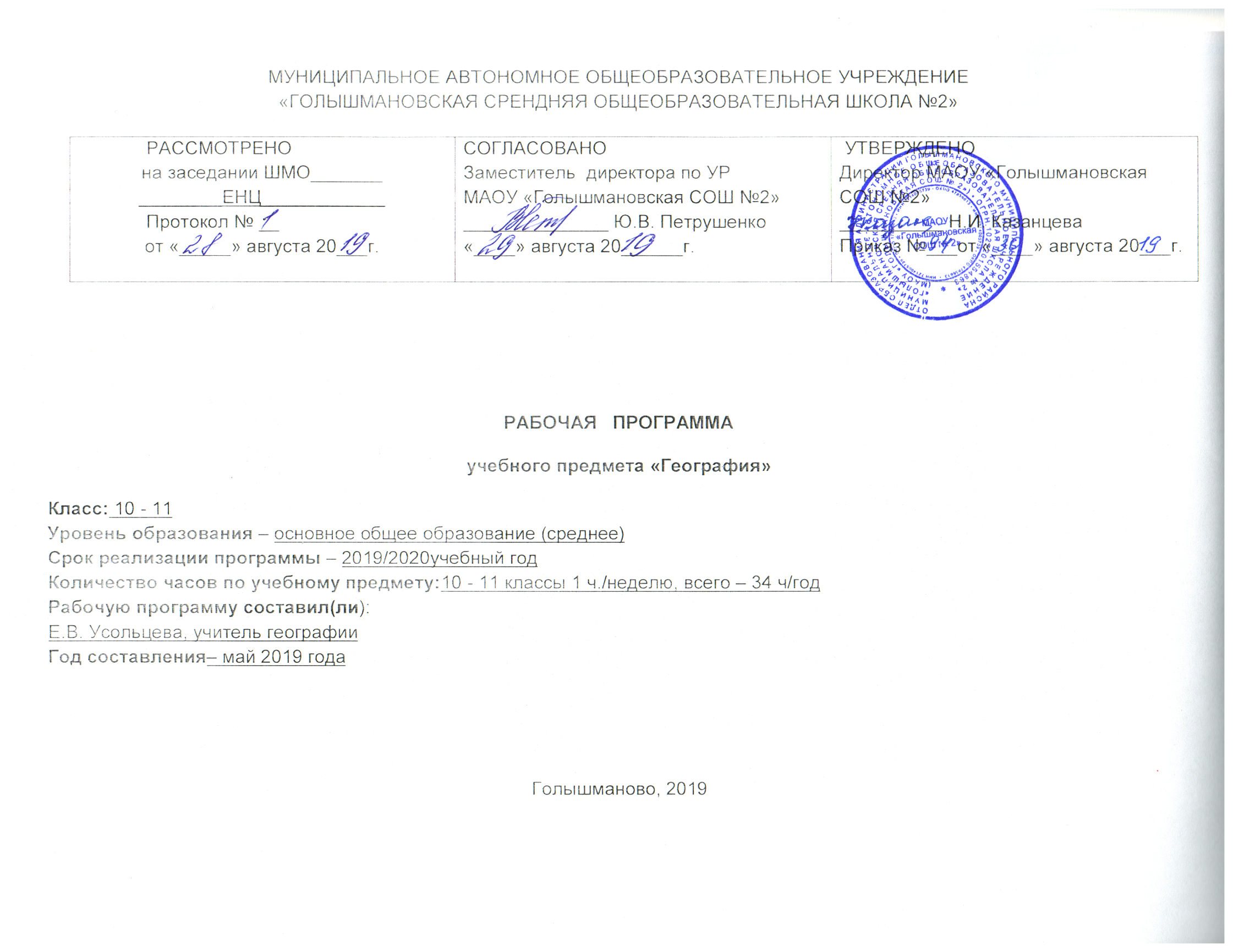 10 классзнать/понимать	основные географические понятия и термины; традиционные и новые методы географических исследований;особенности размещения основных видов природных ресурсов, их главные месторождения и территориальные сочетания; численность и динамику населения мира, отдельных регионов и стран, их этногеографическую специфику; различия в уровне и качестве жизни населения, основные направления миграций; проблемы современной урбанизации;географические аспекты отраслевой и территориальной структуры мирового хозяйства, размещения его основных отраслей; географическую специфику отдельных стран и регионов, их различия по уровню социально-экономического развития, специализации в системе международного географического разделения труда; географические аспекты глобальных проблем человечества;особенности современного геополитического и геоэкономического положения России, ее роль в международном географическом разделении труда;уметьопределять и сравнивать по разным источникам информации географические тенденции развития природных, социально-экономических и геоэкологических объектов, процессов и явлений;оценивать и объяснятьресурсообеспеченность отдельных стран и регионов мира, их демографическую ситуацию, уровни урбанизации и территориальной концентрации населения и производства, степень природных, антропогенных и техногенных изменений отдельных территорий;применять разнообразные источники географической информации для проведения наблюдений за природными, социально-экономическими и геоэкологическими объектами, процессами и явлениями, их изменениями под влиянием разнообразных факторов;составлять комплексную географическую характеристику регионов и стран мира; таблицы, картосхемы, диаграммы, простейшие карты, модели, отражающие географические закономерности различных явлений и процессов, их территориальные взаимодействия;сопоставлять географические карты различной тематики;использовать приобретенные знания и умения в практической деятельности и повседневной жизни для:выявления и объяснения географических аспектов различных текущих событий и ситуаций;нахождения и применения географической информации, включая карты, статистические материалы, геоинформационные системы и ресурсы Интернета; правильной оценки важнейших социально-экономических событий международной жизни, геополитической и геоэкономической ситуации в России, других странах и регионах мира, тенденций их возможного развития;понимания географической специфики крупных регионов и стран мира в условиях глобализации, стремительного развития международного туризма и отдыха, деловых и образовательных программ, различных видов человеческого общения.Личностным результатом обучения географии в основной школе является формирование всесторонне образованной, инициативной и успешной личности, обладающей системой современных мировоззренческих взглядов, ценностных ориентаций, идейно-нравственных, культурных и этических принципов и норм поведения.	
Важнейшие личностные результаты обучения географии:
• ценностные ориентации выпускников основной школы, отражающие их индивидуально-личностные позиции:
— осознание себя как члена общества на глобальном, региональном и локальном уровнях (житель планеты Земля, гражданин Российской Федерации, житель конкретного региона);
— осознание целостности природы, населения и хозяйства Земли, материков, их крупных районов и стран мира;
— осознание значимости и общности глобальных проблем человечества;
• гармонично развитые социальные чувства и качества:
— эмоционально-ценностное отношение к окружающей среде, необходимости ее сохранения и рационального использования;
— уважение к истории, культуре, национальным особенностям, традициям и образу жизни других народов, толерантность;
• образовательные результаты— овладение на уровне общего образования законченной системой географических знаний и умений, навыками их применения в различных жизненных ситуациях.
Метапредметные результаты освоения выпускниками основной школы программы по географии заключаются в формировании и развитии посредством географического знания:— познавательных интересов, интеллектуальных и творческих способностей учащихся;
— гуманистических и демократических ценностных ориентаций, готовности следовать этическим нормам поведения в повседневной жизни и производственной деятельности;
— способности к самостоятельному приобретению новых знаний и практических умений, умения управлять своей познавательной деятельностью;
— готовности к осознанному выбору дальнейшей профессиональной траектории в соответствии с собственными интересами и возможностями.
Кроме того, к метапредметным результатам относятся универсальные способы деятельности, формируемые, в том числе и в школьном курсе географии и применяемые как в рамках образовательного процесса, так и в реальных жизненных ситуациях:
• умения организовывать свою деятельность, определять ее цели и задачи, выбирать средства реализации цели и применять их на практике, оценивать достигнутые результаты;
• умения вести самостоятельный поиск, анализ, отбор информации, ее преобразование, сохранение, передачу и презентацию с помощью технических средств и информационных технологий;
• организация своей жизни в соответствии с общественно значимыми представлениями о здоровом образе жизни, правах и обязанностях гражданина, ценностях бытия и культуры, социального взаимодействия;
• умение оценивать с позиций социальных норм собственные поступки и поступки других людей;
• умения взаимодействовать с людьми, работать в коллективах с выполнением различных социальных ролей, представлять себя, вести дискуссию, написать письмо, заявление и т. п.;
• умения ориентироваться в окружающем мире, выбирать целевые и смысловые установки в своих действиях и поступках, принимать решения.
Предметными результатами освоения выпускниками основной школы программы по географии являются: 
• понимание роли и места географической науки в системе научных дисциплин, ее роли в решении современных практических задач человечества и глобальных проблем;
• представление о современной географической научной картине мира и владение основами научных географических знаний (теорий, концепций, принципов, законов и базовых понятий);
• умение работать с разными источниками географической информации;
• умение выделять, описывать и объяснять существенные признаки географических объектов и явлений;
• картографическая грамотность;
• владение элементарными практическими умениями применять приборы и инструменты для определения количественных и качественных характеристик компонентов географической среды;
• умение вести наблюдения за объектами, процессами и явлениями географической среды, их изменениями в результате природных и антропогенных воздействий, оценивать их последствия;
• умение применять географические знания в повседневной жизни для объяснения и оценки разнообразных явлений и процессов, адаптации к условиям проживания на определенной территории, самостоятельного оценивания уровня безопасности окружающей среды как сферы жизнедеятельности;
• умения соблюдать меры безопасности в случае природных стихийных бедствий и техногенных катастроф.Содержание учебного предмета, учебного курса,10 класс	Введение (1 час)Экономическая и социальная география как наука: ее сущность, структура, методы, источники информации. Система социально-экономико-географических наук. Теория экономико-географического положения, его виды, основные компоненты, методы оценки.Тема 1. Современная  политическая карта мира (4 часов). Введение. Политическая карта мира. Государственный строй стран мира. Международные отношения. Политическая география и геополитика.Тема 2. География мировых природных ресурсов (4 часов). Экономико-географическое изучение природных ресурсов, их классификация.Экономико-географическая оценка природных ресурсов, их территориальных сочетаний, основных типов природопользования.Взаимодействие общества и природы. Загрязнение и охрана окружающей среды. Мировые природные ресурсы, минеральные ресурсы. Водные, биологические и рекреационные ресурсы Мирового океана. Тема 3. География населения мира (5 часов). Географические аспекты происхождения и расселения современного человека. Динамика численности населения Земли, концепция демографического перехода. Демографическая политика. Неравномерность размещения населения земного шара: основные черты и факторы. Половозрастной состав населения, его занятость, уровень и качество жизни. Миграция. Геоурбанистика. Этногеография и география религий.Составление простейших прогнозов роста и расселения населения мира, отдельных регионов и стран.Численность и воспроизводство населения мира. Демографическая политика. Размещение и миграция населения. Состав населения Земли. Половой, возрастной, национальный состав. Религиозный состав населения России. Расселение. Урбанизация.Тема 4. Научно-техническая революция и мировое хозяйство (4 часа). Научно-техническая революция. Мировое хозяйство. Мировое хозяйство в эпоху НТР.Тема 5. География отраслей мирового хозяйства (13 часов). Отраслевая, функциональная и территориальная структуры хозяйства, их изменения под воздействием научно-технической революции. Факторы размещения производства. Географическое разделение труда, факторы его развития. Международные экономические отношения. Мировой рынок товаров и услуг. География международных экономических связей. Специальные экономические зоны как элементы глобальной территориальной структуры хозяйства. Транснациональные корпорации и их роль в глобализации мировой экономики. Определение специализации отдельных стран и районов. Составление экономико-географической характеристики основных отраслей промышленности, сельского хозяйства, инфраструктуры.Топливно-энергетический комплекс мира. Электроэнергетика мира. Черная металлургия. Цветная металлургия. Машиностроение мира. Химическая и легкая промышленность мира. Сельское хозяйство мира. География транспорта мира.Тема 6. Глобальные проблемы человечества (3 часа) Глобальные проблемы человечества. Глобальные прогнозы, проекты и гипотезы. Стратегия устойчивого мира.Тематическое планированиеКАЛЕНДАРНО-ТЕМАТИЧЕСКОЕ ПЛАНИРОВАНИЕучебного предмета «География»Класс: 10 классУчитель: Усольцева Елена ВладимировнаУчебный год – 2019/2020учебный годГолышманово, 2019Тематическое планирование с указанием количества часов, отводимых на освоение каждой темы по экономической и социальной географии мира 10 класс28.05 - резервПланируемые результаты освоения учебного предмета, учебного курса11 классВ результате изучения географии на базовом уровне ученик должен:знать/понимать:- основные географические понятия и термины; традиционные и новые методы географических исследований;- особенности размещения основных видов природных ресурсов, их главные месторождения и территориальные сочетания; численность и динамику населения мира, отдельных регионов и стран, их этногеографическую специфику; различия в уровне и качестве жизни населения, основные направления миграций; проблемы современной урбанизации;- географические особенности отраслевой и территориальной структуры мирового хозяйства, размещения его основных отраслей; географическую специфику отдельных стран и регионов, их различия по уровню социально-экономического развития, специализации в системе международного географического разделения труда; географические аспекты глобальных проблем человечества;- особенности современного геополитического и геоэкономического положения России, ее роль в международном географическом разделении труда;уметь:- определять и сравнивать по разным источникам информации географические тенденции развития природных, социально-экономических и геоэкологических объектов, процессов и явлений;- оценивать и объяснять ресурсообеспеченность отдельных стран и регионов мира, их демографическую ситуацию, уровни урбанизации и территориальной концентрации населения и производства, степень природных, антропогенных и техногенных изменений отдельных территорий;- применять разнообразные источники географической информации для проведения наблюдений за природными, социально-экономическими и геоэкологическими объектами, процессами и явлениями, их изменениями под влиянием разнообразных факторов;- составлять комплексную географическую характеристику регионов и стран мира; таблицы, картосхемы, диаграммы, простейшие карты, модели, отражающие географические закономерности различных явлений и процессов, их территориальные взаимодействия;- сопоставлять географические карты различной тематики;использовать приобретенные знания и умения в практической деятельности и повседневной жизни для:- выявления и объяснения географических аспектов различных текущих событий и ситуаций;- нахождения и применения географической информации, включая карты, статистические материалы, геоинформационные системы и ресурсы Интернета; правильной оценки важнейших социально-экономических событий международной жизни, геополитической и геоэкономической ситуации в России, других странах и регионах мира, тенденций их возможного развития;- понимания географической специфики крупных регионов и стран мира в условиях глобализации, стремительного развития международного туризма и отдыха, деловых и образовательных программ, различных видов человеческого общения;- понимания взаимосвязи учебного предмета с особенностями профессий и профессиональной деятельности, в основе которых лежат знания по данному учебному предмету.Содержание  учебного предмета, учебного курса 11 классТема 1.Зарубежная Европа. (10 часов)Общая  характеристика Зарубежной Европы. Население и хозяйство. Субрегионы и страны Зарубежной Европы. Великобритания, Италия, Франция, Германия- ведущие страны мира.Тема 2.Зарубежная Азия. Австралия. (10 часов)Общая характеристика Зарубежной Азии. Население и хозяйство. Китай, Япония, Индия. Австралийский Союз.Тема 3. Африка. (5 часа)Общая характеристика региона «Африка». Население и хозяйство стран Африканского региона. Субрегионы Северной и Тропической Африки.Тема 4. Америка (6 часов)Общая характеристика США. Макрорегионы США. Население и хозяйство США. Канада.Общая характеристика региона «Латинская Америка». Население и хозяйство Латинской Америки. Бразилия. Тема 5. Мир 21 века (3 часа)Тематическое планированиеКАЛЕНДАРНО-ТЕМАТИЧЕСКОЕ ПЛАНИРОВАНИЕучебного предмета «География»Класс: 11 классУчитель: Усольцева Елена ВладимировнаУчебный год – 2019/2020учебный годГолышманово, 2019Тематическое планирование с указанием количества часов, отводимых на освоение каждой темыпо экономической и социальной географии мира 11 классЛист корректировки рабочей программы учителя _Е.В. Усольцевой  по предмету география, 10, 11 классы на 2019/2020 учебный год№ п/п раздела и темНазвание раздела, темыКоличество часов отводимых на освоение темыВ том числеВ том числе№ п/п раздела и темНазвание раздела, темыКоличество часов отводимых на освоение темыЛабораторные, практические работыКонтрольные работы1Введение:Современные методы географических исследований. Источники географической информации1:12Современная политическая карта мира:Многообразие стран современного мираМеждународные отношения и политическая карта мираГосударственный строй стран мираПолитическая география4:1111113География мировых природных ресурсов. Загрязнение и охрана окружающей среды:Взаимодействие общества и природыМировые природные ресурсыРесурсы Мирового океана. Климатические, космические и рекреационные ресурсы.Загрязнение и охрана окружающей среды4:1111114География население мира:Численность населения мира. Первый тип воспроизводства населенияВторой тип воспроизводства населения. Демографическая политикаСостав (структура) населенияРазмещение и миграции населенияГородское и сельское население5:11111115Научно-техническая революция и мировое хозяйство:Научно-техническая революцияМировое хозяйство и МГРТОтраслевая и территориальная структура мирового хозяйстваФакторы размещения производительных сил4:111126География отраслей мирового хозяйства:География промышленностиТопливно-энергетическая промышленность. ЭлектроэнергетикаГорнодобывающая и металлургическая промышленностьМашиностроениеХимическая и лесная промышленностьЛегкая промышленность. Промышленность и окружающая средаСельское хозяйство. РастениеводствоЖивотноводство и рыболовствоГеография транспортаВсемирные экономические отношенияМеждународный туризмОбобщающий урок по теме «Общая характеристика мира»Зачет по теме «Общая характеристика мира»13:1111111111111117Географические аспекты современных глобальных проблем человечества:Глобальные проблемы человечестваРК О/Э «МПЗ р.п. Голышманово»Глобальные прогнозы, гипотезы и проекты.Заключение. Мир в XXI веке. Стратегия устойчивого мира.3:1111Итого:3465СОГЛАСОВАНОЗаместитель директора по УРМАОУ «Голышмановская СОШ №2»________________    Ю.В.Петрушенко «____» _______________ 20_____г. Приложение №___ к Рабочей программе учителя утвержденной приказом директора по школе от «__» _______20______ № _______№п/пДата по плануДата по фактуТема урокаЭлементы содержанияПланируемые результаты обучения.Виды контроля(формы)ПрактическиеработыВведение (1 ч)Введение (1 ч)Введение (1 ч)Введение (1 ч)Введение (1 ч)Введение (1 ч)Введение (1 ч)Введение (1 ч)105.09Современные методы географических исследований. Источники географической информацииСовременные методы географических исследований. Источники географической информацииЗнать основные географические понятия и термины; традиционные и новые методы географических исследований. Уметь определять и сравнивать по разным источникам информации географические тенденции развития процессов и явленийБеседаСовременная политическая карта мира (4 ч)Современная политическая карта мира (4 ч)Современная политическая карта мира (4 ч)Современная политическая карта мира (4 ч)Современная политическая карта мира (4 ч)Современная политическая карта мира (4 ч)Современная политическая карта мира (4 ч)Современная политическая карта мира (4 ч)212.09Многообразие стран современного мираПолитическая карта мира, изменения на ней в новейшее время. Многообразие стран современного мира, их основные группы.Государственный строй стран, формы правленияГеополитика и политическая география. Международные организации. Роль России в современном мире.Знать основные географические понятия и термины, классификацию стран современного мира, их политико-административную форму правления. Уметь составлять характеристику политико-географического положения страны.БеседаП.р №1 Составление систематизированной таблицы «Государственный строй стран мира». Обозначение на к/к многообразия стран. 319.09Международные отношения и политическая карта мираПолитическая карта мира, изменения на ней в новейшее время. Многообразие стран современного мира, их основные группы.Государственный строй стран, формы правленияГеополитика и политическая география. Международные организации. Роль России в современном мире.Знать основные географические понятия и термины, классификацию стран современного мира, их политико-административную форму правления. Уметь составлять характеристику политико-географического положения страны.ТестП.р №1 Составление систематизированной таблицы «Государственный строй стран мира». Обозначение на к/к многообразия стран. 426.09Государственный строй стран мираПолитическая карта мира, изменения на ней в новейшее время. Многообразие стран современного мира, их основные группы.Государственный строй стран, формы правленияГеополитика и политическая география. Международные организации. Роль России в современном мире.Знать основные географические понятия и термины, классификацию стран современного мира, их политико-административную форму правления. Уметь составлять характеристику политико-географического положения страны.Инд. опросП.р №1 Составление систематизированной таблицы «Государственный строй стран мира». Обозначение на к/к многообразия стран. 503.10Политическая география Политическая карта мира, изменения на ней в новейшее время. Многообразие стран современного мира, их основные группы.Государственный строй стран, формы правленияГеополитика и политическая география. Международные организации. Роль России в современном мире.Знать основные географические понятия и термины, классификацию стран современного мира, их политико-административную форму правления. Уметь составлять характеристику политико-географического положения страны.Групповая работаП.р №1 Составление систематизированной таблицы «Государственный строй стран мира». Обозначение на к/к многообразия стран. География мировых природных ресурсов. Загрязнение и охрана окружающей среды (4 ч)География мировых природных ресурсов. Загрязнение и охрана окружающей среды (4 ч)География мировых природных ресурсов. Загрязнение и охрана окружающей среды (4 ч)География мировых природных ресурсов. Загрязнение и охрана окружающей среды (4 ч)География мировых природных ресурсов. Загрязнение и охрана окружающей среды (4 ч)География мировых природных ресурсов. Загрязнение и охрана окружающей среды (4 ч)География мировых природных ресурсов. Загрязнение и охрана окружающей среды (4 ч)География мировых природных ресурсов. Загрязнение и охрана окружающей среды (4 ч)610.10Взаимодействие общества и природыОсновные виды природных ресурсов. Размещение природных ресурсов и масштабы их использования. Обеспеченность природными ресурсами.Особенности использования разных видов природных ресурсов. Рационально е и нерациональное природопользование. Причины и последствия загрязнения окружающей среды. Пути решения экологических проблем в мире и его крупных регионах, включая Россию. Геоэкология.Знать особенности размещения основных видов природных ресурсов, их главные месторождения и территориальные сочетания.Уметь оценивать ресурсообеспеченность отдельных стран и регионов мираБеседа717.10Мировые природные ресурсыОсновные виды природных ресурсов. Размещение природных ресурсов и масштабы их использования. Обеспеченность природными ресурсами.Особенности использования разных видов природных ресурсов. Рационально е и нерациональное природопользование. Причины и последствия загрязнения окружающей среды. Пути решения экологических проблем в мире и его крупных регионах, включая Россию. Геоэкология.Знать особенности размещения основных видов природных ресурсов, их главные месторождения и территориальные сочетания.Уметь оценивать ресурсообеспеченность отдельных стран и регионов мираИнд. опросПр.№2 Оценка ресурсообеспеченности отдельных стран или регионов мира824.10Ресурсы Мирового океана. Климатические, космические и рекреационные ресурсы.Основные виды природных ресурсов. Размещение природных ресурсов и масштабы их использования. Обеспеченность природными ресурсами.Особенности использования разных видов природных ресурсов. Рационально е и нерациональное природопользование. Причины и последствия загрязнения окружающей среды. Пути решения экологических проблем в мире и его крупных регионах, включая Россию. Геоэкология.Знать особенности размещения основных видов природных ресурсов, их главные месторождения и территориальные сочетания.Уметь оценивать ресурсообеспеченность отдельных стран и регионов мираИнд. опросПр.№2 Оценка ресурсообеспеченности отдельных стран или регионов мира907.11Загрязнение и охрана окружающей средыОсновные виды природных ресурсов. Размещение природных ресурсов и масштабы их использования. Обеспеченность природными ресурсами.Особенности использования разных видов природных ресурсов. Рационально е и нерациональное природопользование. Причины и последствия загрязнения окружающей среды. Пути решения экологических проблем в мире и его крупных регионах, включая Россию. Геоэкология.Инд. опросПр.№2 Оценка ресурсообеспеченности отдельных стран или регионов мираГеография население мира (5 ч)География население мира (5 ч)География население мира (5 ч)География население мира (5 ч)География население мира (5 ч)География население мира (5 ч)География население мира (5 ч)География население мира (5 ч)1014.11Численность населения мира. Первый тип воспроизводства населенияЧисленность и воспроизводство населения. Естественный прирост населения и его типы. Демографическая политика. Половой, возрастной и этнический состав населения. Крупные народы и языковые семьи.  География мировых религий. Этнополитические и религиозные конфликты. Размещение и плотность населения. Миграция, виды миграций, география международных миграций. Расселение населения. Городское и сельское население. Урбанизация и ее формы, темпы и уровни урбанизации. Крупнейшие города и городские агломерации мира и России. Уровень и качество жизни населения крупнейших стран и регионов мира.Знать численность и динамику населения мира, отдельных регионов и стран, их этнографическую специфику, различия в уровне и качестве жизни населения, основные направления миграций, проблемы современной урбанизации.Уметь оценивать демографическую ситуацию, уровни урбанизации и территориальной концентрации населения.Беседа1121.11Второй тип воспроизводства населения. Демографическая политикаЧисленность и воспроизводство населения. Естественный прирост населения и его типы. Демографическая политика. Половой, возрастной и этнический состав населения. Крупные народы и языковые семьи.  География мировых религий. Этнополитические и религиозные конфликты. Размещение и плотность населения. Миграция, виды миграций, география международных миграций. Расселение населения. Городское и сельское население. Урбанизация и ее формы, темпы и уровни урбанизации. Крупнейшие города и городские агломерации мира и России. Уровень и качество жизни населения крупнейших стран и регионов мира.Знать численность и динамику населения мира, отдельных регионов и стран, их этнографическую специфику, различия в уровне и качестве жизни населения, основные направления миграций, проблемы современной урбанизации.Уметь оценивать демографическую ситуацию, уровни урбанизации и территориальной концентрации населения.Инд. опрос1228.11Состав (структура) населенияЧисленность и воспроизводство населения. Естественный прирост населения и его типы. Демографическая политика. Половой, возрастной и этнический состав населения. Крупные народы и языковые семьи.  География мировых религий. Этнополитические и религиозные конфликты. Размещение и плотность населения. Миграция, виды миграций, география международных миграций. Расселение населения. Городское и сельское население. Урбанизация и ее формы, темпы и уровни урбанизации. Крупнейшие города и городские агломерации мира и России. Уровень и качество жизни населения крупнейших стран и регионов мира.Знать численность и динамику населения мира, отдельных регионов и стран, их этнографическую специфику, различия в уровне и качестве жизни населения, основные направления миграций, проблемы современной урбанизации.Уметь оценивать демографическую ситуацию, уровни урбанизации и территориальной концентрации населения.Инд. опрос1305.12Размещение и миграции населенияЧисленность и воспроизводство населения. Естественный прирост населения и его типы. Демографическая политика. Половой, возрастной и этнический состав населения. Крупные народы и языковые семьи.  География мировых религий. Этнополитические и религиозные конфликты. Размещение и плотность населения. Миграция, виды миграций, география международных миграций. Расселение населения. Городское и сельское население. Урбанизация и ее формы, темпы и уровни урбанизации. Крупнейшие города и городские агломерации мира и России. Уровень и качество жизни населения крупнейших стран и регионов мира.Знать численность и динамику населения мира, отдельных регионов и стран, их этнографическую специфику, различия в уровне и качестве жизни населения, основные направления миграций, проблемы современной урбанизации.Уметь оценивать демографическую ситуацию, уровни урбанизации и территориальной концентрации населения.Инд. опросПр.№3 Составление сравнительной оценки трудовых ресурсов стран и регионов мира.1412.12Городское и сельское населениеЧисленность и воспроизводство населения. Естественный прирост населения и его типы. Демографическая политика. Половой, возрастной и этнический состав населения. Крупные народы и языковые семьи.  География мировых религий. Этнополитические и религиозные конфликты. Размещение и плотность населения. Миграция, виды миграций, география международных миграций. Расселение населения. Городское и сельское население. Урбанизация и ее формы, темпы и уровни урбанизации. Крупнейшие города и городские агломерации мира и России. Уровень и качество жизни населения крупнейших стран и регионов мира.Знать численность и динамику населения мира, отдельных регионов и стран, их этнографическую специфику, различия в уровне и качестве жизни населения, основные направления миграций, проблемы современной урбанизации.Уметь оценивать демографическую ситуацию, уровни урбанизации и территориальной концентрации населения.ТестНаучно-техническая революция и мировое хозяйство (4 ч)Научно-техническая революция и мировое хозяйство (4 ч)Научно-техническая революция и мировое хозяйство (4 ч)Научно-техническая революция и мировое хозяйство (4 ч)Научно-техническая революция и мировое хозяйство (4 ч)Научно-техническая революция и мировое хозяйство (4 ч)Научно-техническая революция и мировое хозяйство (4 ч)Научно-техническая революция и мировое хозяйство (4 ч)1519.12Научно-техническая революцияНаучно-техническая революция. Особенности отраслевой и территориальной структуры мирового хозяйства, различия в уровнях экономического развития стран и регионов, изменение пропорций между производственной и непроизводственной сферами, промышленностью и сельским хозяйством.Знать географические особенности отраслевой и территориальной структуры мирового хозяйства, размещение его основных отраслей.Уметь оценивать и объяснять территориальную концентрацию производства, степень природных, антропогенных и техногенных изменений отдельных территорийБеседа1626.12Мировое хозяйство и МГРТНаучно-техническая революция. Особенности отраслевой и территориальной структуры мирового хозяйства, различия в уровнях экономического развития стран и регионов, изменение пропорций между производственной и непроизводственной сферами, промышленностью и сельским хозяйством.Знать географические особенности отраслевой и территориальной структуры мирового хозяйства, размещение его основных отраслей.Уметь оценивать и объяснять территориальную концентрацию производства, степень природных, антропогенных и техногенных изменений отдельных территорийИнд. опросПр. №4 Составление характеристики основных центров современного мирового хозяйства1716.01Отраслевая и территориальная структура мирового хозяйстваНаучно-техническая революция. Особенности отраслевой и территориальной структуры мирового хозяйства, различия в уровнях экономического развития стран и регионов, изменение пропорций между производственной и непроизводственной сферами, промышленностью и сельским хозяйством.Знать географические особенности отраслевой и территориальной структуры мирового хозяйства, размещение его основных отраслей.Уметь оценивать и объяснять территориальную концентрацию производства, степень природных, антропогенных и техногенных изменений отдельных территорийИнд. опрос1823.01Факторы размещения производительных силНаучно-техническая революция. Особенности отраслевой и территориальной структуры мирового хозяйства, различия в уровнях экономического развития стран и регионов, изменение пропорций между производственной и непроизводственной сферами, промышленностью и сельским хозяйством.Знать географические особенности отраслевой и территориальной структуры мирового хозяйства, размещение его основных отраслей.Уметь оценивать и объяснять территориальную концентрацию производства, степень природных, антропогенных и техногенных изменений отдельных территорийИнд. опросПр.№5 Сравнительная характеристика ведущих факторов размещения производительных силГеография отраслей мирового хозяйства (13 ч)География отраслей мирового хозяйства (13 ч)География отраслей мирового хозяйства (13 ч)География отраслей мирового хозяйства (13 ч)География отраслей мирового хозяйства (13 ч)География отраслей мирового хозяйства (13 ч)География отраслей мирового хозяйства (13 ч)География отраслей мирового хозяйства (13 ч)1930.01География промышленностиОтраслевая и территориальная структура мирового хозяйства. География основных отраслей промышленности и сельского хозяйства мира, основные промышленные и сельскохозяйственные районы. География мирового транспорта. Усиление роли непроизводственной сферы в мировой экономике. Знать географические особенности отраслевой и территориальной структуры мирового хозяйства, размещение его основных отраслей.Уметь составлять комплексную характеристику отрасли промышленности, анализировать таблицы, картосхемы, диаграммы, модели, отражающие географические закономерности различных явлений и процессов, их территориальные взаимодействия.Беседа2006.02Топливно-энергетическая промышленность. ЭлектроэнергетикаОтраслевая и территориальная структура мирового хозяйства. География основных отраслей промышленности и сельского хозяйства мира, основные промышленные и сельскохозяйственные районы. География мирового транспорта. Усиление роли непроизводственной сферы в мировой экономике. Знать географические особенности отраслевой и территориальной структуры мирового хозяйства, размещение его основных отраслей.Уметь составлять комплексную характеристику отрасли промышленности, анализировать таблицы, картосхемы, диаграммы, модели, отражающие географические закономерности различных явлений и процессов, их территориальные взаимодействия.Инд. опрос2113.02Горнодобывающая и металлургическая промышленностьОтраслевая и территориальная структура мирового хозяйства. География основных отраслей промышленности и сельского хозяйства мира, основные промышленные и сельскохозяйственные районы. География мирового транспорта. Усиление роли непроизводственной сферы в мировой экономике. Знать географические особенности отраслевой и территориальной структуры мирового хозяйства, размещение его основных отраслей.Уметь составлять комплексную характеристику отрасли промышленности, анализировать таблицы, картосхемы, диаграммы, модели, отражающие географические закономерности различных явлений и процессов, их территориальные взаимодействия.Инд. опрос2220.02МашиностроениеОтраслевая и территориальная структура мирового хозяйства. География основных отраслей промышленности и сельского хозяйства мира, основные промышленные и сельскохозяйственные районы. География мирового транспорта. Усиление роли непроизводственной сферы в мировой экономике. Знать географические особенности отраслевой и территориальной структуры мирового хозяйства, размещение его основных отраслей.Уметь составлять комплексную характеристику отрасли промышленности, анализировать таблицы, картосхемы, диаграммы, модели, отражающие географические закономерности различных явлений и процессов, их территориальные взаимодействия.Инд. опросПр..№6 Составление ЭГХ одной из отраслей промышленности мира2327.02Химическая и лесная промышленностьОтраслевая и территориальная структура мирового хозяйства. География основных отраслей промышленности и сельского хозяйства мира, основные промышленные и сельскохозяйственные районы. География мирового транспорта. Усиление роли непроизводственной сферы в мировой экономике. Знать географические особенности отраслевой и территориальной структуры мирового хозяйства, размещение его основных отраслей.Уметь составлять комплексную характеристику отрасли промышленности, анализировать таблицы, картосхемы, диаграммы, модели, отражающие географические закономерности различных явлений и процессов, их территориальные взаимодействия.Инд. опрос2405.03Легкая промышленность. Промышленность и окружающая средаОтраслевая и территориальная структура мирового хозяйства. География основных отраслей промышленности и сельского хозяйства мира, основные промышленные и сельскохозяйственные районы. География мирового транспорта. Усиление роли непроизводственной сферы в мировой экономике. Знать географические особенности отраслевой и территориальной структуры мирового хозяйства, размещение его основных отраслей.Уметь составлять комплексную характеристику отрасли промышленности, анализировать таблицы, картосхемы, диаграммы, модели, отражающие географические закономерности различных явлений и процессов, их территориальные взаимодействия.Инд. опрос2512.03Сельское хозяйство. РастениеводствоОтраслевая и территориальная структура мирового хозяйства. География основных отраслей промышленности и сельского хозяйства мира, основные промышленные и сельскохозяйственные районы. География мирового транспорта. Усиление роли непроизводственной сферы в мировой экономике. Знать географические особенности отраслевой и территориальной структуры мирового хозяйства, размещение его основных отраслей.Уметь составлять комплексную характеристику отрасли промышленности, анализировать таблицы, картосхемы, диаграммы, модели, отражающие географические закономерности различных явлений и процессов, их территориальные взаимодействия.Инд. опрос2619.03Животноводство и рыболовствоОтраслевая и территориальная структура мирового хозяйства. География основных отраслей промышленности и сельского хозяйства мира, основные промышленные и сельскохозяйственные районы. География мирового транспорта. Усиление роли непроизводственной сферы в мировой экономике. Знать географические особенности отраслевой и территориальной структуры мирового хозяйства, размещение его основных отраслей.Уметь составлять комплексную характеристику отрасли промышленности, анализировать таблицы, картосхемы, диаграммы, модели, отражающие географические закономерности различных явлений и процессов, их территориальные взаимодействия.Инд. опрос2702.04География транспортаОтраслевая и территориальная структура мирового хозяйства. География основных отраслей промышленности и сельского хозяйства мира, основные промышленные и сельскохозяйственные районы. География мирового транспорта. Усиление роли непроизводственной сферы в мировой экономике. Знать географические особенности отраслевой и территориальной структуры мирового хозяйства, размещение его основных отраслей.Уметь составлять комплексную характеристику отрасли промышленности, анализировать таблицы, картосхемы, диаграммы, модели, отражающие географические закономерности различных явлений и процессов, их территориальные взаимодействия.Инд. опрос2809.04Всемирные экономические отношенияОтраслевая и территориальная структура мирового хозяйства. География основных отраслей промышленности и сельского хозяйства мира, основные промышленные и сельскохозяйственные районы. География мирового транспорта. Усиление роли непроизводственной сферы в мировой экономике. Знать географические особенности отраслевой и территориальной структуры мирового хозяйства, размещение его основных отраслей.Уметь составлять комплексную характеристику отрасли промышленности, анализировать таблицы, картосхемы, диаграммы, модели, отражающие географические закономерности различных явлений и процессов, их территориальные взаимодействия.Инд. опрос2916.04Международный туризмОтраслевая и территориальная структура мирового хозяйства. География основных отраслей промышленности и сельского хозяйства мира, основные промышленные и сельскохозяйственные районы. География мирового транспорта. Усиление роли непроизводственной сферы в мировой экономике. Знать географические особенности отраслевой и территориальной структуры мирового хозяйства, размещение его основных отраслей.Уметь составлять комплексную характеристику отрасли промышленности, анализировать таблицы, картосхемы, диаграммы, модели, отражающие географические закономерности различных явлений и процессов, их территориальные взаимодействия.Инд. опрос3023.04Обобщающий урок по теме «Общая характеристика мира»Отраслевая и территориальная структура мирового хозяйства. География основных отраслей промышленности и сельского хозяйства мира, основные промышленные и сельскохозяйственные районы. География мирового транспорта. Усиление роли непроизводственной сферы в мировой экономике. Знать географические особенности отраслевой и территориальной структуры мирового хозяйства, размещение его основных отраслей.Уметь составлять комплексную характеристику отрасли промышленности, анализировать таблицы, картосхемы, диаграммы, модели, отражающие географические закономерности различных явлений и процессов, их территориальные взаимодействия.Беседа3130.04Зачет по теме «Общая характеристика мира»Знать географические особенности отраслевой и территориальной структуры мирового хозяйства, размещение его основных отраслей.Уметь составлять комплексную характеристику отрасли промышленности, анализировать таблицы, картосхемы, диаграммы, модели, отражающие географические закономерности различных явлений и процессов, их территориальные взаимодействия.ТестГеографические аспекты современных глобальных проблем человечества (3 ч)Географические аспекты современных глобальных проблем человечества (3 ч)Географические аспекты современных глобальных проблем человечества (3 ч)Географические аспекты современных глобальных проблем человечества (3 ч)Географические аспекты современных глобальных проблем человечества (3 ч)Географические аспекты современных глобальных проблем человечества (3 ч)Географические аспекты современных глобальных проблем человечества (3 ч)Географические аспекты современных глобальных проблем человечества (3 ч)3207.05Глобальные проблемы человечестваРК О/Э «МПЗ р.п. Голышманово»Глобальные проблемы, их сущность и взаимодействие; пути их решения. Роль географии в решении глобальных проблем человечества.Знать взаимосвязь глобальных проблем человечества.Уметь давать правильную оценку важнейшим социально-экономическим событиям международной жизни.Беседа сообщения3314.05Глобальные прогнозы, гипотезы и проекты.Глобальные проблемы, их сущность и взаимодействие; пути их решения. Роль географии в решении глобальных проблем человечества.Знать взаимосвязь глобальных проблем человечества.Уметь давать правильную оценку важнейшим социально-экономическим событиям международной жизни.Инд. Опрос, презентации3421.05Заключение. Мир в XXI веке. Стратегия устойчивого мира.Глобальные проблемы, их сущность и взаимодействие; пути их решения. Роль географии в решении глобальных проблем человечества.Знать взаимосвязь глобальных проблем человечества.Уметь давать правильную оценку важнейшим социально-экономическим событиям международной жизни.Беседа№ п/п раздела и темНазвание раздела, темыКоличество часов отводимых на освоение темыВ том числеВ том числе№ п/п раздела и темНазвание раздела, темыКоличество часов отводимых на освоение темыЛабораторные, практические работыКонтрольные работы1Зарубежная Европа:Европа. ЭГП. Природные ресурсы.Население Зарубежной Европы.Общая характеристика хозяйства Зарубежной Европы. Транспорт, туризм, наука и финансы.Географический рисунок расселения и хозяйстваСубрегионы Зарубежной Европы: Северная и Западная Европа.Субрегионы Зарубежной Европы: Южная и Восточная ЕвропаСоставление сравнительной экономико-географической характеристики двух стран Европы: Германии и ИталииИнтеграционные процессы в ЕвропеЗачет по теме «Европа»10:11111111111/112Зарубежная Азия. Австралия:Зарубежная Азия: ЭГП, природно-ресурсный потенциал, население.Хозяйство стран Зарубежной Азии.Страны Центральной и Восточной Азии.КитайМы изучаем ЯпониюКультура ЯпонииСтраны Южной Азии. Индия Страны Юго-Восточной Азии и Юго-Западной Азии. (Индонезия. Турция)АвстралияОбобщение по теме  «Азия»10:11111111112/213Африка:Африка: природные ресурсы и население. Субрегионы Африки: Северная Африка.Субрегионы Африки: Тропическая АфрикаЮжно-Африканская Республика.Внутрирегиональные различия в странах Африки.5:1111114Северная Америка:Соединенные Штаты Америки: ЭГП, природно-ресурсный потенциал, население, хозяйство.Макрорайоны СШАКанада3:1111/15Латинская Америка:Латинская Америка: ЭГП, природные  ресурсы и населениеХозяйство стран Латинской АмерикиРазличия регионов Латинской Америки. Бразилия3:11116Мир на начало 21 века:Значение России в мировом сообществе.Перспективы развития России. Современный мир и глобальные проблемы человечества.Контрольная работа по  разделу «Региональная география мира»3:1111Итого:3445СОГЛАСОВАНОЗаместитель директора по УРМАОУ «Голышмановская СОШ №2»________________    Ю.В.Петрушенко «____» _______________ 20_____г. Приложение №___ к Рабочей программе учителя утвержденной приказом директора по школе от «__» _______20______ № _______№урокаДата по плануДата по фактуТема урокаЭлементы содержанияПланируемые результаты обученияПланируемые результаты обученияВиды контроля(формы)Практические работыРегиональная характеристика мираЗарубежная Европа ( 10 ч)Региональная характеристика мираЗарубежная Европа ( 10 ч)Региональная характеристика мираЗарубежная Европа ( 10 ч)Региональная характеристика мираЗарубежная Европа ( 10 ч)Региональная характеристика мираЗарубежная Европа ( 10 ч)Региональная характеристика мираЗарубежная Европа ( 10 ч)Региональная характеристика мираЗарубежная Европа ( 10 ч)Региональная характеристика мираЗарубежная Европа ( 10 ч)Региональная характеристика мираЗарубежная Европа ( 10 ч)1.02.09Европа. ЭГП. Природные ресурсы.Особенности ЭГП, его значение для хозяйства регионаОценивать и объяснять ресурсообеспеченность отдельных стран Европы, их демографическую ситуацию, уровни урбанизации и территориальной концентрации населения и производства, степень природных, техногенных и антропогенных изменений отдельных территорий. Составлять комплексную характеристику стран Европы: таблицы, картосхемы, диаграммы и т.д.Оценивать и объяснять ресурсообеспеченность отдельных стран Европы, их демографическую ситуацию, уровни урбанизации и территориальной концентрации населения и производства, степень природных, техногенных и антропогенных изменений отдельных территорий. Составлять комплексную характеристику стран Европы: таблицы, картосхемы, диаграммы и т.д.Индивидуальный, фронтальный опрос, работа с картами2.09.09Население Зарубежной Европы.Особенности населения.Оценивать и объяснять ресурсообеспеченность отдельных стран Европы, их демографическую ситуацию, уровни урбанизации и территориальной концентрации населения и производства, степень природных, техногенных и антропогенных изменений отдельных территорий. Составлять комплексную характеристику стран Европы: таблицы, картосхемы, диаграммы и т.д.Оценивать и объяснять ресурсообеспеченность отдельных стран Европы, их демографическую ситуацию, уровни урбанизации и территориальной концентрации населения и производства, степень природных, техногенных и антропогенных изменений отдельных территорий. Составлять комплексную характеристику стран Европы: таблицы, картосхемы, диаграммы и т.д.Индивидуальный, фронтальный опрос, работа с картами3.16.09Общая характеристика хозяйства Зарубежной Европы. Хозяйство стран Европы, особенности отраслевого состава промышленности.  Сельское хозяйство стран ЕвропыОценивать и объяснять ресурсообеспеченность отдельных стран Европы, их демографическую ситуацию, уровни урбанизации и территориальной концентрации населения и производства, степень природных, техногенных и антропогенных изменений отдельных территорий. Составлять комплексную характеристику стран Европы: таблицы, картосхемы, диаграммы и т.д.Оценивать и объяснять ресурсообеспеченность отдельных стран Европы, их демографическую ситуацию, уровни урбанизации и территориальной концентрации населения и производства, степень природных, техногенных и антропогенных изменений отдельных территорий. Составлять комплексную характеристику стран Европы: таблицы, картосхемы, диаграммы и т.д.Индивидуальный, фронтальный опрос, работа с картами4.23.09Транспорт, туризм, наука и финансы.Уровень развития транспорта и туризма в Европе. Финансовая система Зарубежной Европы.Оценивать и объяснять ресурсообеспеченность отдельных стран Европы, их демографическую ситуацию, уровни урбанизации и территориальной концентрации населения и производства, степень природных, техногенных и антропогенных изменений отдельных территорий. Составлять комплексную характеристику стран Европы: таблицы, картосхемы, диаграммы и т.д.Оценивать и объяснять ресурсообеспеченность отдельных стран Европы, их демографическую ситуацию, уровни урбанизации и территориальной концентрации населения и производства, степень природных, техногенных и антропогенных изменений отдельных территорий. Составлять комплексную характеристику стран Европы: таблицы, картосхемы, диаграммы и т.д.Индивидуальный, фронтальный опрос, работа с картами530.09Географический рисунок расселения и хозяйстваНаселение и особенности хозяйства Европы.Оценивать и объяснять ресурсообеспеченность отдельных стран Европы, их демографическую ситуацию, уровни урбанизации и территориальной концентрации населения и производства, степень природных, техногенных и антропогенных изменений отдельных территорий. Составлять комплексную характеристику стран Европы: таблицы, картосхемы, диаграммы и т.д.Оценивать и объяснять ресурсообеспеченность отдельных стран Европы, их демографическую ситуацию, уровни урбанизации и территориальной концентрации населения и производства, степень природных, техногенных и антропогенных изменений отдельных территорий. Составлять комплексную характеристику стран Европы: таблицы, картосхемы, диаграммы и т.д.Индивидуальный, фронтальный опрос, работа с картами607.10Субрегионы Зарубежной Европы: Северная и Западная Европа.Изучить состав, ГП, природно-ресурсный потенциал, население, отрасли специализации регионов Зарубежной Европы на основе работы с различными источниками информации. Определить уровень социально-экономического развития стран Северной  и Западной  ЕвропыОценивать и объяснять ресурсообеспеченность отдельных стран Европы, их демографическую ситуацию, уровни урбанизации и территориальной концентрации населения и производства, степень природных, техногенных и антропогенных изменений отдельных территорий. Составлять комплексную характеристику стран Европы: таблицы, картосхемы, диаграммы и т.д.Оценивать и объяснять ресурсообеспеченность отдельных стран Европы, их демографическую ситуацию, уровни урбанизации и территориальной концентрации населения и производства, степень природных, техногенных и антропогенных изменений отдельных территорий. Составлять комплексную характеристику стран Европы: таблицы, картосхемы, диаграммы и т.д.Выполнение комплексной характеристики.(заполнение таблицы)714.10Субрегионы Зарубежной Европы: Южная и Восточная ЕвропаИзучить состав, ГП, природно-ресурсный потенциал, население, отрасли специализации регионов Зарубежной Европы на основе работы с различными источниками информации Определить уровень социально-экономического развития стран Восточной и Южной Европы.Составление комплексной характеристики(заполнение таблицы)821.10Составление сравнительной экономико-географической характеристики двух стран Европы: Германии и ИталииСоциально-экономические особенности стран разных субрегионов Европы.Умение сравнивать различные регионы и их территориальные взаимодействия.Умение сравнивать различные регионы и их территориальные взаимодействия.Урок-практикум. №1 Составление сравнительной экономико-географическая характеристики двух стран большой семерки911.11Интеграционные процессы в ЕвропеОсобенности интеграционных процессов в ЕвропеЗнать о вопросах интеграции в ЕвропеЗнать о вопросах интеграции в ЕвропеУрок-конференция1018.11Зачет по теме «Европа»Закрепление и обобщение знанийУчет и оценка знаний, умений и навыковЗарубежная Азия. Австралия ( 10 ч)Зарубежная Азия. Австралия ( 10 ч)Зарубежная Азия. Австралия ( 10 ч)Зарубежная Азия. Австралия ( 10 ч)Зарубежная Азия. Австралия ( 10 ч)Зарубежная Азия. Австралия ( 10 ч)Зарубежная Азия. Австралия ( 10 ч)Зарубежная Азия. Австралия ( 10 ч)Зарубежная Азия. Австралия ( 10 ч)1125.11Зарубежная Азия: ЭГП, природно-ресурсный потенциал, население.Особенности ЭГП стран Зарубежной Азии, определить его значение для хозяйства региона. Изучить состав, ГП, природно-ресурсный потенциал Азии на основе работы с различными источниками информации. Сформировать представление об особенностях населения.Оценивать и объяснять ресурсообеспеченность стран Азии, их демографическую ситуацию, уровни урбанизации и территориальной концентрации населения и производства.Оценивать и объяснять ресурсообеспеченность стран Азии, их демографическую ситуацию, уровни урбанизации и территориальной концентрации населения и производства.Урок –усвоения новых знаний1202.12Хозяйство стран Зарубежной Азии.Особенности развития хозяйства регионов Азии. Показать своеобразие хозяйства субрегионов Азии.Оценивать и объяснять ресурсообеспеченность стран Азии, их демографическую ситуацию, уровни урбанизации и территориальной концентрации населения и производства.Оценивать и объяснять ресурсообеспеченность стран Азии, их демографическую ситуацию, уровни урбанизации и территориальной концентрации населения и производства.1309.12Страны Центральной и Восточной Азии.Страны Центральной и Восточной Азии на примере Китая.Оценивать и объяснять ресурсообеспеченность стран Азии, их демографическую ситуацию, уровни урбанизации и территориальной концентрации населения и производства.Оценивать и объяснять ресурсообеспеченность стран Азии, их демографическую ситуацию, уровни урбанизации и территориальной концентрации населения и производства.Сообщения учащихся1416.12КитайЦелостное представление о КитаеЗнать об основных образах страныЗнать об основных образах страныИзучение нового материала,практикум№2 Характеристика специализации основных сельскохозяйственных районов Китая, объяснение причин1523.12Мы изучаем ЯпониюПрирода, население, хозяйство страныПредставить картину страныПредставить картину страныКомбинированный урок1613.01Культура ЯпонииКультура Японии, образы Японии, географическая картина страныЗнать о культурном образе страныЗнать о культурном образе страныУрок-игра, презентации1720.01Страны Южной Азии.Индия Население и экономика Ю. АзииЗнать о населении и экономике  Ю. Азии на примере ИндииЗнать о населении и экономике  Ю. Азии на примере ИндииИзучение нового материал сообще-ния№3  Оценка природных предпосылок развития промышленности и сельского хозяйства Индии1827.01Страны Юго-Восточной Азии и Юго-Западной Азии. (Индонезия. Турция)Сформировать представление о природе, населении, хозяйстве стран Юго-Восточной Азии. Сформировать целостное представление об Индонезии: ЭГП, природные условия и ресурсы, население и хозяйство1903.02АвстралияЦелостное представление об АвстралииЗнать об основных образах страныЗнать об основных образах страныИзучение нового материала2010.02Обобщение по теме  «Азия»Закрепление и обобщение знанийУчет и оценка знаний, умений и навыковАфрика ( 5 ч)Африка ( 5 ч)Африка ( 5 ч)Африка ( 5 ч)Африка ( 5 ч)Африка ( 5 ч)Африка ( 5 ч)Африка ( 5 ч)Африка ( 5 ч)2117.02Африка: природные ресурсы и население. Природные ресурсы и население АфрикиОценивать и объяснять ресурсообеспеченность отдельных стран Африки, их демографическую ситуацию, уровни урбанизации и территориальной концентрации производства, степень при родных, антропогенных и техногенных изменений отдельных территорий.Оценивать и объяснять ресурсообеспеченность отдельных стран Африки, их демографическую ситуацию, уровни урбанизации и территориальной концентрации производства, степень при родных, антропогенных и техногенных изменений отдельных территорий.Лекция с элементами беседы, п/работа с картой2202.03Субрегионы Африки:Северная Африка.Делении Африки на субрегионы.  Природа, население, хозяйство стран Северной Африки. Определить благоприятные и неблагоприятные черты ЭГП региона. Проанализировать демографические показатели. Определить  специализацию и этнографические особенности Северной Африки. Оценить экономический потенциал стран данного региона.Оценивать и объяснять ресурсообеспеченность отдельных стран Африки, их демографическую ситуацию, уровни урбанизации и территориальной концентрации производства, степень при родных, антропогенных и техногенных изменений отдельных территорий.Оценивать и объяснять ресурсообеспеченность отдельных стран Африки, их демографическую ситуацию, уровни урбанизации и территориальной концентрации производства, степень при родных, антропогенных и техногенных изменений отдельных территорий.Инд., фрон. опрос, работа с картами2316.03Субрегионы Африки:Тропическая АфрикаПрирода, население, хозяйство стран Тропической Африки. Определить благоприятные и неблагоприятные черты ЭГП региона. Проанализировать демографические показатели. Определить  специализацию и этнографические особенности Тропической Африки. Оценить экономический потенциал стран данного региона.Составлять комплексную географическую характеристику стран Африки: таблицы, картосхемы, диаграммы, простейшие карты, модели, отражающие географические закономерности различных процессов и явлений и их территориальные взаимодействия.Составлять комплексную географическую характеристику стран Африки: таблицы, картосхемы, диаграммы, простейшие карты, модели, отражающие географические закономерности различных процессов и явлений и их территориальные взаимодействия.Комбинированный урок,Заполнение таблицы2430.03Южно-Африканская Республика.Природа, население, хозяйство ЮАР. Познакомиться с южно-африканской моделью экономики. Выявить причины экономического и политического лидерства страны на африканском континенте.Составлять комплексную географическую характеристику стран Африки: таблицы, картосхемы, диаграммы, простейшие карты, модели, отражающие географические закономерности различных процессов и явлений и их территориальные взаимодействия.Составлять комплексную географическую характеристику стран Африки: таблицы, картосхемы, диаграммы, простейшие карты, модели, отражающие географические закономерности различных процессов и явлений и их территориальные взаимодействия.Составление комплексной географической характеристики.2506.04Внутрирегиональные различия в странах Африки.Провести сравнительный анализ внутрирегиональных различий в странах Африки, определив черты сходства и различия. Продолжить формирование навыков работы с картой.Заполнение таблицыСеверная Америка (3 ч)Северная Америка (3 ч)Северная Америка (3 ч)Северная Америка (3 ч)Северная Америка (3 ч)Северная Америка (3 ч)Северная Америка (3 ч)Северная Америка (3 ч)Северная Америка (3 ч)2613.04Соединенные Штаты Америки: ЭГП, природно-ресурсный потенциал, население, хозяйство.Общие особенности населения США, этапы формирования американской нации. Хозяйство.Оценивать и объяснять ресурсообеспеченность отдельных стран С. Америки, их демографическую ситуацию, уровни урбанизации и территориальной концентрации производства, степень при родных, антропогенных и техногенных изменений отдельных территорий. Составлять комплексную характеристику отдельных странОценивать и объяснять ресурсообеспеченность отдельных стран С. Америки, их демографическую ситуацию, уровни урбанизации и территориальной концентрации производства, степень при родных, антропогенных и техногенных изменений отдельных территорий. Составлять комплексную характеристику отдельных странФронтальный опрос, работа с картами2713.04Макрорайоны СШАРазличия районов СШАОценивать и объяснять ресурсообеспеченность отдельных стран С. Америки, их демографическую ситуацию, уровни урбанизации и территориальной концентрации производства, степень при родных, антропогенных и техногенных изменений отдельных территорий. Составлять комплексную характеристику отдельных странОценивать и объяснять ресурсообеспеченность отдельных стран С. Америки, их демографическую ситуацию, уровни урбанизации и территориальной концентрации производства, степень при родных, антропогенных и техногенных изменений отдельных территорий. Составлять комплексную характеристику отдельных странСоставление комплексной геогр. характеристики№4 Для каждого из макрорегионов США объяснение влияния природных факторов на развитие их хозяйства, особенности жизни и быта населения.2820.04КанадаЦелостное представление о КанадеОценивать и объяснять ресурсообеспеченность отдельных стран С. Америки, их демографическую ситуацию, уровни урбанизации и территориальной концентрации производства, степень при родных, антропогенных и техногенных изменений отдельных территорий. Составлять комплексную характеристику отдельных странОценивать и объяснять ресурсообеспеченность отдельных стран С. Америки, их демографическую ситуацию, уровни урбанизации и территориальной концентрации производства, степень при родных, антропогенных и техногенных изменений отдельных территорий. Составлять комплексную характеристику отдельных странСообщения, призентацииЛатинская Америка (3 ч)Латинская Америка (3 ч)Латинская Америка (3 ч)Латинская Америка (3 ч)Латинская Америка (3 ч)Латинская Америка (3 ч)Латинская Америка (3 ч)Латинская Америка (3 ч)Латинская Америка (3 ч)2927.04Латинская Америка: ЭГП, природные  ресурсы и населениеСтраны Латинской Америки, их особенности, ЭГП, населениеСтраны Латинской Америки, их особенности, ЭГП, населениеОценивать и объяснять ресурсообеспеченность отдельных стран Латинской Америки, их демографическую ситуацию, уровни урбанизации и территориальной концентрации производства, степень при родных, антропогенных и техногенных изменений отдельных территорий.Выявлять причины различий регионов.Фронтальная беседа3004.05Хозяйство стран Латинской АмерикиХозяйство стран ЛАХозяйство стран ЛАОценивать и объяснять ресурсообеспеченность отдельных стран Латинской Америки, их демографическую ситуацию, уровни урбанизации и территориальной концентрации производства, степень при родных, антропогенных и техногенных изменений отдельных территорий.Выявлять причины различий регионов.Фрон. опрос, работа с картами3104.05Различия регионов Латинской Америки. БразилияРегионы Латинской Америки (Мексика, Аргентина) .Целостное представление о БразилииРегионы Латинской Америки (Мексика, Аргентина) .Целостное представление о БразилииОценивать и объяснять ресурсообеспеченность отдельных стран Латинской Америки, их демографическую ситуацию, уровни урбанизации и территориальной концентрации производства, степень при родных, антропогенных и техногенных изменений отдельных территорий.Выявлять причины различий регионов.Индивидуальный опрос, презентация, сообщенияМир на начало 21 века (3 ч)Мир на начало 21 века (3 ч)Мир на начало 21 века (3 ч)Мир на начало 21 века (3 ч)Мир на начало 21 века (3 ч)Мир на начало 21 века (3 ч)Мир на начало 21 века (3 ч)Мир на начало 21 века (3 ч)3218.05Значение России в мировом сообществе.Перспективы развития России.Россия на политической карте мира. Современное геополитическое положение России.Россия на политической карте мира. Современное геополитическое положение России.Оценивать и объяснять ресурсообеспеченность России, демографическую ситуацию, территориальную концентрацию населения и производства. Применять разнообразные источники географической информации.Работа с картами, картосхемами3318.05 Современный мир и глобальные проблемы человечества.Россия на политической карте мира. Современное геополитическое положение России.Россия на политической карте мира. Современное геополитическое положение России.Оценивать и объяснять ресурсообеспеченность России, демографическую ситуацию, территориальную концентрацию населения и производства. Применять разнообразные источники географической информации.Сообщения обучающихся, презентации3425.05Контрольная работа по  разделу «Региональная география мира»Россия на политической карте мира. Современное геополитическое положение России.Россия на политической карте мира. Современное геополитическое положение России.Тестирование в формате ЕГЭКласс Название раздела, темыДата проведения по плануПричина корректировкиКорректирующие мероприятияДата проведения по факту